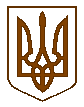 УКРАЇНАБЕРДИЧІВСЬКА РАЙОННА ДЕРЖАВНА АДМІНІСТРАЦІЯЖитомирської областіРОЗПОРЯДЖЕННЯголови районної державної адміністрації05.11.2020				№ 163Про затвердження паспортубюджетних програм на 2020рікКеруючись статтями 6, 13 Закону України «Про місцеві державні адміністрації» та на виконання наказу Міністерства фінансів України від 26 серпня 2014 року №836 «Про деякі питання запровадження програмно-цільового методу складання та виконання місцевих бюджетів» (зі змінами та доповненнями), рішеннямиБердичівської районної ради від 20 грудня 2019 року № 527 «Про районний бюджет Бердичівського району на 2020 рік», рішеннями Бердичівської районної ради від 07 лютого 2020 року № 547 «Про внесення змін до районного бюджету Бердичівського району на 2020 рік», рішеннями Бердичівської районної ради від 24 березня 2020 року № 557 «Про внесення змін до районного бюджету Бердичівського району на 2020 рік», рішеннями Бердичівської районної ради від 29 квітня 2020 року № 572«Про внесення змін до районного бюджету Бердичівського району на 2020 рік», рішеннями Бердичівської районної ради від 26червня 2020 року № 573«Про внесення змін до районного бюджету Бердичівського району на 2020 рік», рішеннями Бердичівської районної ради від 28серпня 2020 року № 597«Про внесення змін до районного бюджету Бердичівського району на 2020 рік»,рішеннями Бердичівської районної ради від 03листопада 2020 року № 618«Про внесення змін до районного бюджету Бердичівського району на 2020 рік»: 1. Паспорт бюджетних програм на 2020 рік за кодами програмної класифікації видатків та кредитування місцевих бюджетів (КПКВК) виключити:1.1. Затвердити паспорти бюджетних програм на 2020 рік за кодами програмної класифікації видатків та кредитування місцевих бюджетів (КПКВК):2. Відділу фінансово-господарського забезпечення апарату райдержадміністрації (Капралюк О.М.) подавати звіт про виконання паспортів бюджетних програм до відділу фінансів райдержадміністрації згідно встановленої форми в термін, встановлений чинним законодавством. 3. Контроль за виконанням даного розпорядження залишаю за собою.Голова Бердичівськоїрайдержадміністрації 		/підпис існує/	           Людмила ДИМИДЮК0215010Проведення спортивної роботи в регіоні0215011Проведення навчально-тренувальних зборів і змагань з олімпійських видів спорту0210180Інша діяльність у сфері державного управління0215030Розвиток дитячо-юнацького та резервного спорту0215031Утримання та навчально-тренувальна робота комунальних дитячо-юнацьких спортивних шкіл0219800Субвенція з місцевого бюджету державному бюджету на виконання програм соціально-економічного розвитку регіонів